Kunngjøring MARITIM Ryfylke Rundt 19-20. Juni 2015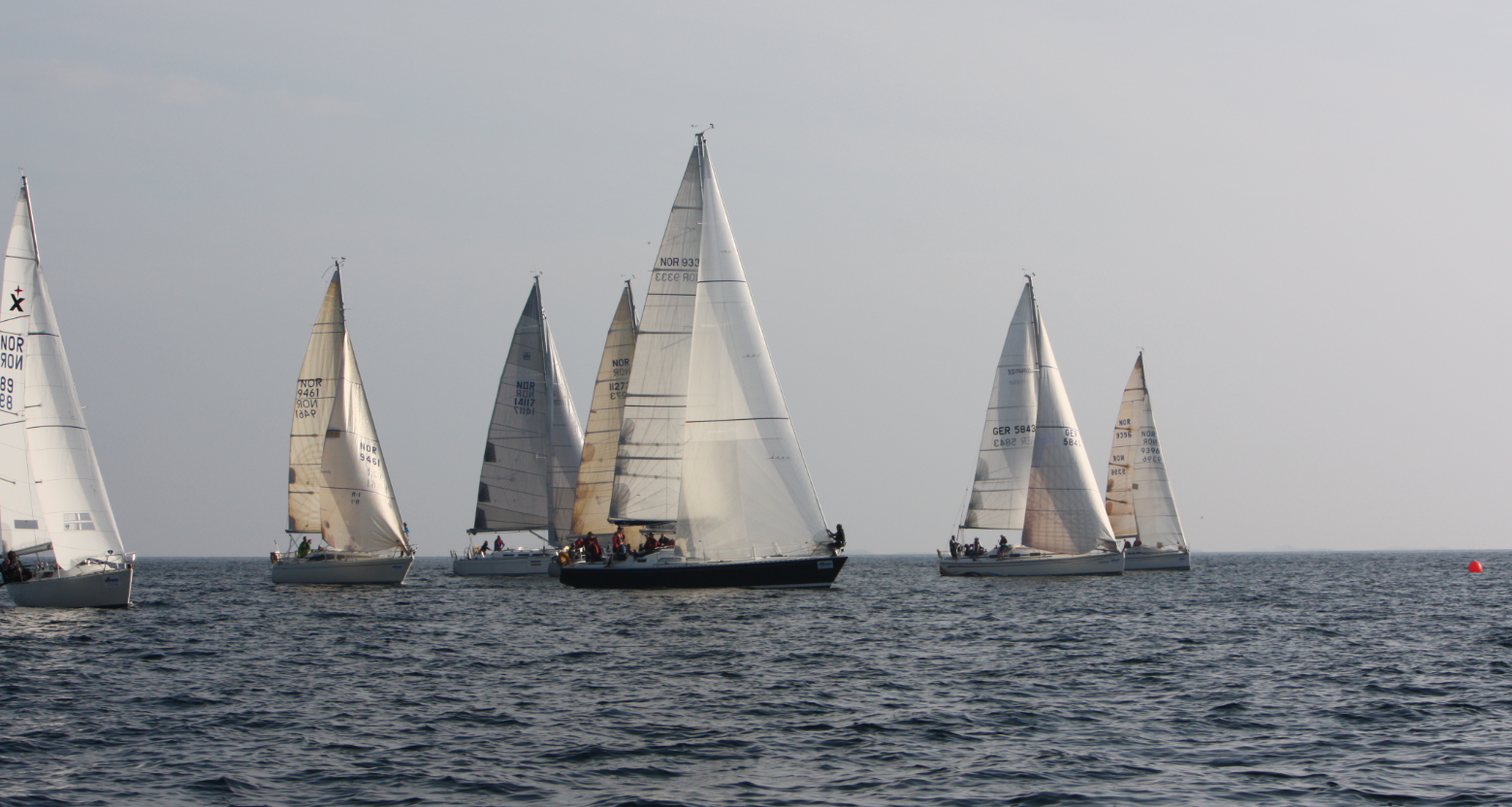 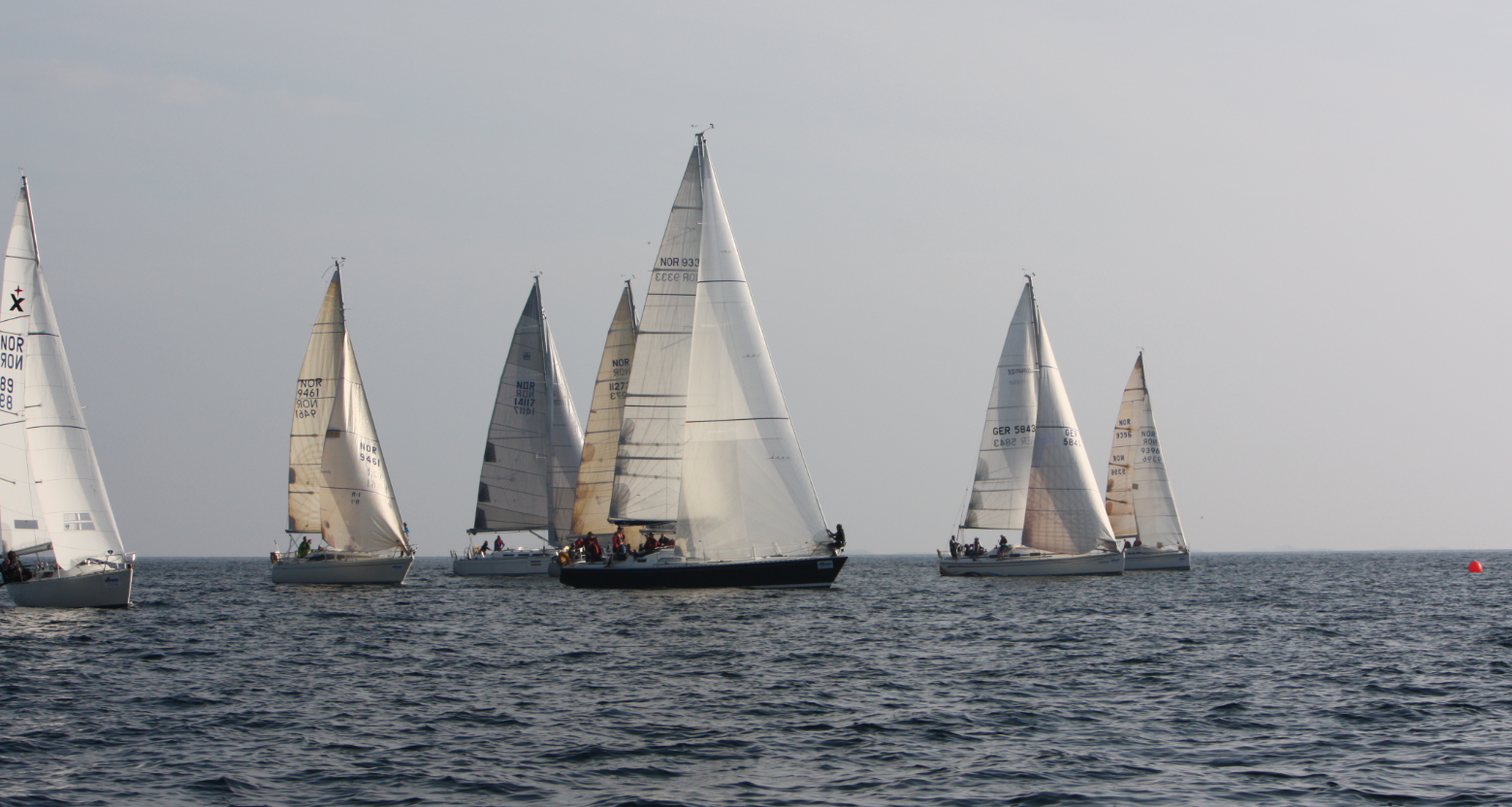 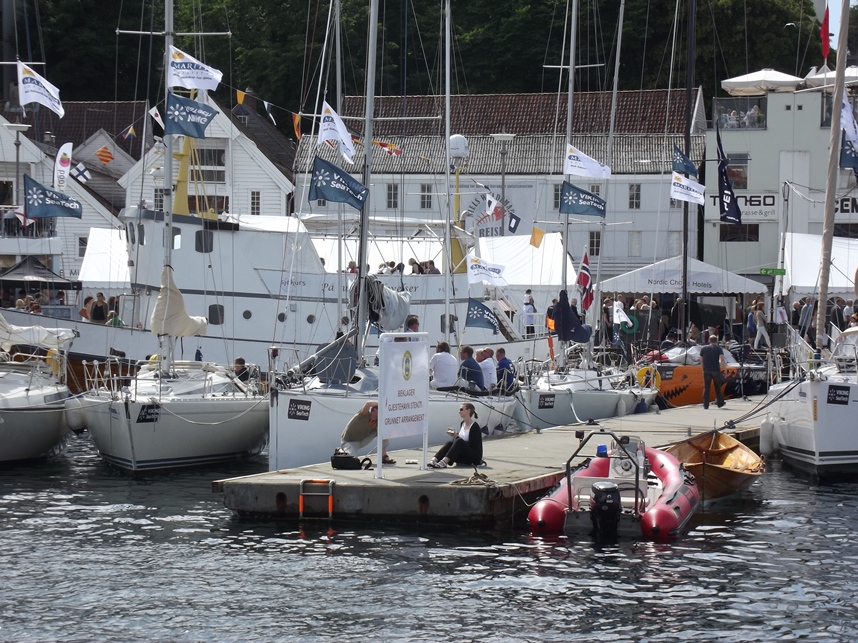 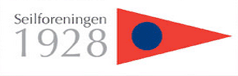 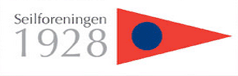 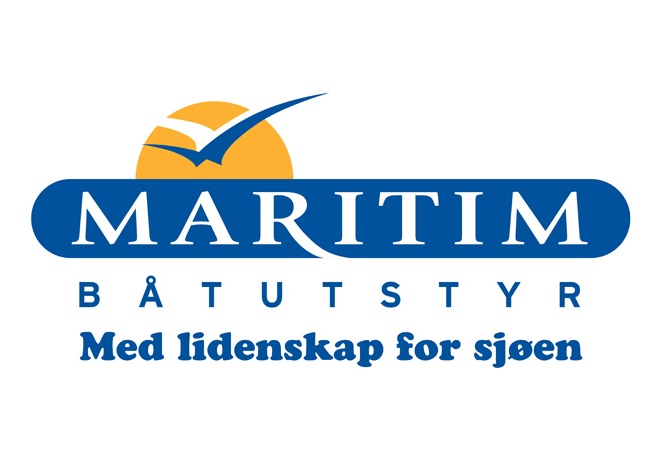 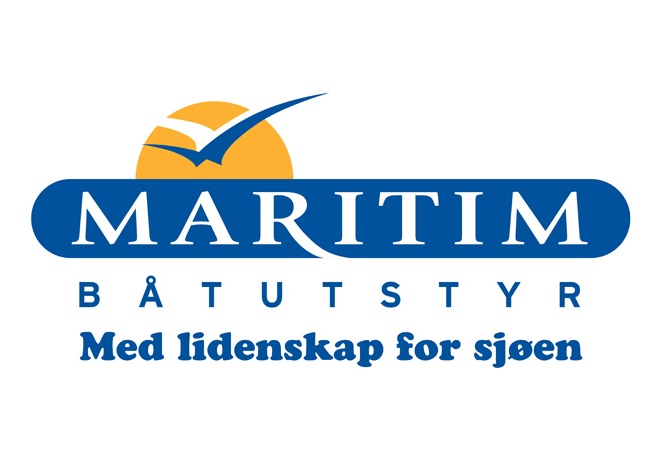 Seilforeningen 1928 har gleden av å invitere til:MARITIM Ryfylke RundtMaritim Ryfylke Rundt arrangeres med Seilforeningen 1928 som organiserende myndighet. Løpet er på ca. 44 nm.  1	REGLER	Regattaen vil være underlagt reglene slik de er definert i Kappseilingsreglene.2	REKLAME	Båter skal vise reklame valgt og levert av den organiserende myndighet.3	RETT TIL Å DELTA OG PÅMELDING3.1	Regattaen er åpen for båter som har gyldig Nor Rating-målebrev. Regattaen er åpen for båter som har gyldig NOR Rating målebrev. Entypebåter med gyldig klassebevis kan delta dersom det blir minst 3 båter i klassen påmeldt. De seiler da i egen klasse.3.2	Påmeldingen skjer elektronisk via Seilmagasinet.no innen 12.06.14. kl 23:00 Påmeldingsavgiften betales elektronisk ved påmelding. Frist for etteranmelding: 16.06.15 kl 20:003.3	Ved tilstrekkelig påmelding blir det satt opp egen shorthanded klasse med maks 2 personer i båten.4	GEBYR	Påmeldingsgebyr Kr 300,- Etteranmeldingsgebyr kr 400,-                             5	Registrering:Mannskapsliste må leveres før start. Innhold: Navn og telefonnummer til alle om bord + navn og telefonnummer til nærmeste pårørende til alle om bord. Dette kan gjøres elektronisk ved påmelding. 6	     Regattastart kl 18.00 fredag 19. juni.Premieutdeling kl 17.00 lørdag 20. juni.7	SEILINGSBESTEMMELSERSeilingsbestemmelsene vil bli tilgjengelige på regattaens hjemmeside på  Seilmagasinet.no 8	PREMIERDet blir 1/3-dels premiering inntil 3 premier i hver klasse bestående av gavekort hos Maritim Båtutstyr. 9	ANSVARSFRASKRIVELSEDeltagere i regattaen deltar ene og alene på eget ansvar. Se regel 4, Avgjørelse om å kappseile i kappseilingsreglene. Den organiserende myndighet vil ikke akseptere noe ansvar for skade på materiell eller person eller dødsfall inntruffet i forbindelse med, før, under eller etter regattaen.10	FORSIKRINGHver deltagende båt skal være forsikret med gyldig ansvarsforsikring.11	LØPET Løpet blir definert i seilingsbestemmelsene. 12	YTTERLIGERE INFORMASJONpå www.seilforeningen1928.no eller ved kontakt med Regattaleder Reidar Njerve Lohnereidar.n.lohne@lyse.net480 73 355